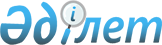 Об установлении единых ставок фиксированного налога по Аксускому району
					
			Утративший силу
			
			
		
					Решение Аксуского районного маслихата Алматинской области от 9 июня 2017 года № 16-75. Зарегистрировано Департаментом юстиции Алматинской области 12 июля 2017 года № 4279. Утратило силу решением Аксуского районного маслихата Алматинской области от 22 сентября 2020 года № 66-291
      Сноска. Утратило силу решением Аксуского районного маслихата Алматинской области от 22.09.2020 № 66-291 (вводится в действие с 01.01.2020).
      В соответствии с пунктом 2 статьи 422 Кодекса Республики Казахстан от 10 декабря 2008 года "О налогах и других обязательных платежах в бюджет (Налоговый кодекс)", Аксуский районный маслихат РЕШИЛ:
      1. Установить в пределах утвержденных базовых ставок единые ставки фиксированного налога для всех налогоплательщиков, осуществляющих деятельность на территории Аксуского района согласно приложению к настоящему решению. 
      2. Контроль за исполнением настоящего решения возложить на руководителя аппарата районного маслихата Усенова Нурбола Каметкалиевича и на постоянную комиссию районного маслихата "По вопросам бюджета, социально-культурной сферы, молодежной политики, законности и защиты прав". 
      3. Настоящее решение вступает в силу со дня государственной регистрации в органах юстиции и вводится в действие по истечении десяти календарных дней после дня его первого официального опубликования. Размеры единых ставок фиксированного налога для всех налогоплательщиков, осуществляющих деятельность на территории Аксуского района
					© 2012. РГП на ПХВ «Институт законодательства и правовой информации Республики Казахстан» Министерства юстиции Республики Казахстан
				
      Председатель сессии

      районного маслихата

Э. Самбетов

      Секретарь 

      районного маслихата

Б. Сулейменов
Приложение к решению Аксуского районного маслихата от "09" июня 2017 года № 16-75 " Об установлении единых ставок фиксированного налога по Аксускому району"
№ п/п 
Наименование объекта налогообложения
Размер единых ставок фиксированного налога 

(в месячных расчетных показателях)
1
2
3
1.
Игровой автомат без выигрыша, предназначенный для проведения игры с одним игроком
1
2.
Игровой автомат без выигрыша, предназначенный для проведения игры с участием более одного игрока
1
3.
Персональный компьютер, используемый для проведения игры
2
4.
Игровая дорожка
20
5.
Карт
5
6.
Бильярдный стол
5